              РЕШЕНИЕ	с. Морты	         КАРАР	№ 116	                         от”28” апреля 2018 годаО внесении изменений в устав муниципального образования Мортовское  сельское поселение Елабужского муниципального района Республики ТатарстанВ соответствии  с Федеральным законом от 06.10.2003 года №131-ФЗ «Об общих принципах организации местного самоуправления в Российской Федерации»,  Законом Республики Татарстан от 28.07.2004 года №45-ЗРТ «О местном самоуправлении в Республике Татарстан», Совет Мортовского сельского поселения Елабужского муниципального района  Республики ТатарстанРЕШИЛ:1. Внести изменения в Устав муниципального образования Мортовское   сельское поселение Елабужского муниципального района  Республики Татарстан согласно приложению № 1.2.  Направить настоящее решение для государственной регистрации в установленном законом порядке.3. Обнародовать настоящее решение путем вывешивания на информационном стенде и разместить на офицальном  сайте муниципального образования после его государственной регистрации.4.  Поручить органам местного самоуправления муниципального образования Мортовское  сельское поселение Елабужского муниципального района  Республики Татарстан привести свои правовые акты в соответствие с настоящим решением.5. Настоящее решение вступает в силу в порядке, установленном действующим законодательством.6. Контроль за исполнением настоящего решения оставляю за собой.Председатель                                                                          Ф.Ф.Закиров                                                                            Приложение № 1 к решению                                                                                                                                       Совета Мортовскогосельского поселения Елабужского муниципальногорайона Республики Татарстан от «28» апреля 2018 года № 116 Изменения и дополнения в Устав муниципального образования Мортовское сельское поселение Елабужского муниципального района Республики Татарстан1. Пункт 9 части 1 статьи 5 Устава изложить в следующей редакции:«9) утверждение правил благоустройства территории поселения, осуществление контроля за их соблюдением, организация благоустройства территории поселения в соответствии с указанными правилами».2. В статью 6 Устава внести следующие изменения:2.1. Пункт 12 части 1 статьи 6 Устава признать утратившим силу;2.2. Дополнить статью 6 Устава пунктом 16 в следующей редакции:«16) оказание содействия развитию физической культуры и спорта инвалидов, лиц с ограниченными возможностями здоровья, адаптивной физической культуры и адаптивного спорта».3. Пункт 7 статьи 10 Устава изложить в следующей редакции:«7) публичные слушания, общественные обсуждения».4. В статью 19 Устава внести следующие изменения:4.1. Наименование статьи 19 изложить в следующей редакции:«Статья 19. Публичные слушания, общественные обсуждения»4.2. Часть 3 статьи 19 Устава дополнить пунктом 2.1. в следующей редакции:«2.1) проект стратегии социально-экономического развития муниципального образования»;4.3. Пункт 3 части 3 статьи 19 Устава признать утратившим силу;4.4. Статью 19 Устава дополнить частью 11 в следующей редакции:«11. По проектам генеральных планов, проектам правил землепользования и застройки, проектам планировки территории, проектам межевания территории, проектам правил благоустройства территорий, проектам, предусматривающим внесение изменений в один из указанных утвержденных документов, проектам решений о предоставлении разрешения на условно разрешенный вид использования земельного участка или объекта капитального строительства, проектам решений о предоставлении разрешения на отклонение от предельных параметров разрешенного строительства, реконструкции объектов капитального строительства, вопросам изменения одного вида разрешенного использования земельных участков и объектов капитального строительства на другой вид такого использования при отсутствии утвержденных правил землепользования и застройки проводятся общественные обсуждения или публичные слушания, порядок организации и проведения которых определяется нормативным правовым актом представительного органа муниципального образования с учетом положений законодательства о градостроительной деятельности».5. В статью 33 Устава внести следующие изменения: 5.1. Пункт 5 части 1 статьи 33 Устава изложить в следующей редакции:«5) утверждение стратегии социально-экономического развития муниципального образования»;5.2. Часть 1 статьи 33 Устава дополнить пунктом 31.1 в следующей редакции:«31.1) утверждение правил благоустройства территории муниципального образования».6. В статью 46 Устава внести следующие изменения:6.1. Часть 3 статьи 46 Устава изложить в следующей редакции: «В случае досрочного прекращения полномочий Главы Поселения избрание Главы Поселения, избираемого Советом Поселения из своего состава, осуществляется не позднее чем через шесть месяцев со дня такого прекращения полномочий.При этом если до истечения срока полномочий Совета Поселения осталось менее шести месяцев, избрание Главы Поселения из состава Совета Поселения осуществляется на первом заседании вновь избранного представительного органа муниципального образования».6.2. Статью 46 Устава дополнить пунктом 4 в следующей редакции:«4. В случае, если Глава Поселения, полномочия которого прекращены досрочно на основании правового акта Президента Республики Татарстан (Премьер-министра Республики Татарстан) об отрешении от должности Главы Поселения либо на основании решения Совета Поселения об удалении Главы Поселения в отставку, обжалует данные правовой акт или решение в судебном порядке, Совет Поселения не вправе принимать решение об избрании Главы Поселения, избираемого представительным органом муниципального образования из своего состава, до вступления решения суда в законную силу».7. Часть 3 статьи 70 Устава изложить в следующей редакции:«3. Муниципальные нормативные правовые акты, затрагивающие права, свободы и обязанности человека и гражданина, устанавливающие правовой статус организаций, учредителем которых выступает муниципальное образование, а также соглашения, заключаемые между органами местного самоуправления, вступают в силу после их официального опубликования (обнародования)».8. В статью 78 Устава внести следующие изменения:8.1. Абзац 4 части 7 статьи 78 Устава изложить в следующей редакции:«основных направлениях бюджетной, налоговой и таможенно-тарифной политики Российской Федерации (основных направлениях бюджетной и налоговой политики Республики Татарстан, основных направлениях бюджетной и налоговой политики муниципальных образований)»;8.2. Абзац 5 части 7 статьи 78 Устава признать утратившим силу;9. Статью 80 Устава изложить в следующей редакции:«1. Под средствами самообложения граждан понимаются разовые платежи граждан, осуществляемые для решения конкретных вопросов местного значения. Размер платежей в порядке самообложения граждан устанавливается в абсолютной величине равным для всех жителей Поселения (населенного пункта, входящего в состав поселения), за исключением отдельных категорий граждан, численность которых не может превышать 30 процентов от общего числа жителей Поселения (населенного пункта, входящего в состав поселения) и для которых размер платежей может быть уменьшен.2. Вопросы введения и использования указанных в части 1 настоящей статьи разовых платежей граждан решаются на местном референдуме, а в случаях, предусмотренных пунктами 4 и 4.1 части 1 статьи 25.1 Федерального закона «Об общих принципах организации местного самоуправления Российской Федерации», на сходе граждан».10. В статью 86 Устава внести следующие изменения: 10.1. Часть 1 статьи 86 Устава изложить в следующей редакции:«1. Рассмотрение проекта Устава Поселения, проекта решения о внесении изменений в настоящий Устав осуществляется Советом Поселения не менее чем в двух чтениях в соответствии с Регламентом Совета Поселения. В случае, когда изменения в Устав вносятся в форме точного воспроизведения положений Конституции Российской Федерации, федеральных законов, Конституции или законов Республики Татарстан в целях приведения Устава поселения в соответствие с этими нормативными правовыми актами, рассмотрение проекта Устава осуществляется Советом поселения в одном чтении».10.2. Часть 3 статьи 86 Устава изложить в следующей редакции:«3. Устав Поселения, решение о внесении изменений и дополнений в устав муниципального образования принимаются большинством в две трети голосов от установленной численности депутатов Совета Поселения. Голос главы муниципального образования учитывается при принятии устава Поселения, решения о внесении изменений и дополнений в устав муниципального образования как голос депутата Совета».МКУ «СОВЕТ МОРТОВСКОГО  СЕЛЬСКОГО ПОСЕЛЕНИЯ» ЕЛАБУЖСКОГО МУНИЦИПАЛЬНОГО РАЙОНАРЕСПУБЛИКИ ТАТАРСТАН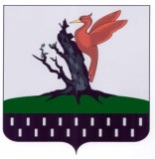 ТАТАРСТАН РЕСПУБЛИКАСЫАЛАБУГА МУНИЦИПАЛЬ РАЙОНЫ МКО «МОРТ АВЫЛ ҖИРЛЕГЕ СОВЕТЫ» 